BERENBABBELS StartBerenbabbels 2020-2021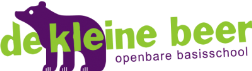 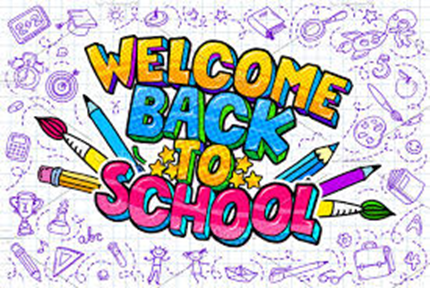 We hopen dat iedereen heeft genoten van de zomervakantie en lekker uitgerust is. Wij hebben er weer zin in en verheugen ons erop de kinderen weer te zien! We starten met een voltallig team. Juf Amra pakt de draad weer op en de kleuters hebben weer gewoon op vrijdag les. Dit jaar hebben we juf Susan in ons midden, voor de zomervakantie heeft zij zich in de Berenbabbels voorgesteld. Wat zouden graag ook  u als ouders verwelkomen in de school. Helaas kunnen we niet starten zoals we graag zouden willen. Gezien het toenemende aantal besmettingen, blijven een heel aantal regels en afspraken zoals ze voor de vakantie waren:Gezamenlijk letten we op het afstand houden en ook buiten het schoolplein houden we 1,5 meter afstand van elkaar.Ouders wordt gevraagd afscheid te nemen, en op te halen, bij de kleuterpoort of aan de Sassenheimseweg. We vragen ouders zo min mogelijk het fietspad te gebruiken.Kleuters zetten hun fiets neer achter het lokaal van groep 1-2Ouders komen helaas nog niet op het schoolplein of in de school. Maximaal 1 volwassene brengt de kinderen naar school en haalt deze op.Ouders en kinderen komen zoveel mogelijk lopend of met de fiets naar school. Wanneer kinderen alleen naar school kunnen komen, is dat natuurlijk prima. Er is geen fysiek contact tussen onderwijspersoneel en ouder(s)/ verzorger(s) (conform Protocol PO-Raad) en oudergesprekken vinden zoveel mogelijk digitaal plaats. Wanneer de situatie er om vraagt, zijn oudergesprekken in de school, met inachtneming van de regels, toegestaan.Continurooster:We gaan voorlopig door met het continurooster. Dat betekent ook dat we nog steeds werken met tijdslots om de verkeersbewegingen rondom de school zo rustig mogelijk te laten verlopen. De kinderen brengen een tussendoortje voor rond tien uur, hun lunch en wat te drinken mee naar school.We horen dat veel ouders dit rooster goed bevalt. In het najaar wordt er in onze stichting een tevredenheidsonderzoek uitgezet. U kunt dan ook aangeven wat uw voorkeur heeft. Wanneer het merendeel van de ouders zich positief uitspreekt over het continurooster, pakken we dit serieus op en gaan we in overleg. Naar school brengen:Ouders met kinderen waarvan de achternaam met A t/m H begint, brengen de kinderen om  8.15 uur naar school.  Ouders met kinderen waarvan de achternaam begint met I t/m Z begint brengen hun kinderen om 08.25 uur naar school.Ophalen:Ouders met kinderen waarvan de achternaam begint met A t/m H, halen hun kinderen op om 14.05 uur.Ouders met kinderen waarvan de achternaam begint met I t/m Z, halen hun kinderen op om 14.15 uur.LooproutesLeerlingen maken gebruik van drie verschillende  ingangen. Elke groep heeft een vaste ingang en looproute (zoals we altijd al gewend zijn).Aan het eind van de lesdag worden leerlingen  groepsgewijs naar buiten gebracht. Dit geldt voor alle klassen. Groep 1-2 loopt naar de pannakooi en vanuit die plek gaan kinderen naar hun ouders wanneer de leerkracht deze ziet staan.                                     Gymlessen     We kunnen weer gebruikmaken van sporthal De Run. Op maandagen kunnen de kinderen vanaf groep 3 hun gymspullen weer meebrengen. De eerste gymles zal op 31 augustus zijn, de eerste schooldag wordt er nog geen gebruik gemaakt van de sporthal.     De afspraken m.b.t. zieke kinderen nog even op een rijtje:      Conform richtlijn RIVM: wanneer een leerling gedurende de dag klachten ontwikkelt gaat de leerling naar huis. Ook eventuele broers/zussen worden hierover geïnformeerd en gaan direct mee naar huis. De leerling gaat dan ook niet naar de BSO.       Op school gebruiken we geen temperatuurmeting als indicator.      De school past de streng werende RIVM-adviezen en richtlijnen die gelden voor het onderwijs toe:      Een leerling met de volgende (luchtweg)klachten blijft thuis en laat zich z.s.m. testen:   •	Neusverkoudheid.•	Hoesten.•	Moeilijk ademen/benauwdheid. •	Tijdelijk minder ruiken en proeven.  •	Koorts boven 38 °C.  Wanneer uw kind allergische klachten of hooikoorts heeft waardoor er vaak geniest wordt, kunt u even contact met ons opnemen om te overleggen. In eerste instantie zullen we vragen contact op te nemen met de huisarts, omdat het voor ons lastig te beoordelen valt. Wat belangrijk is, is dat we samen voorzichtig zijn! Het is niet de bedoeling allergische kinderen onnodig en langdurig thuis te laten zitten.      Voor kinderen in groep 1 of 2 van de basisschool geldt dat zij bij een neusverkoudheid       gewoon naar school en de BSO mogen (zie ook de informatie op Rijksoverheid.nl)      Wanneer een leerling positief getest is op Corona moet hij/zij ten minste 7 dagen thuisblijven en uitzieken. De leerling mag pas weer naar school en de opvang als hij/zij na deze 7 dagen ook 24 uur geen klachten meer heeft. Zie voor meer informatie over thuisblijven: lci.rivm.nl/leefregels     Als iemand in het huishouden van de leerling koorts boven 38 °C en/of benauwdheidsklachten heeft, blijft de leerling ook thuis. Als iedereen binnen het huishouden 24 uur geen klachten heeft, of negatief getest is voor COVID-19, mag de leerling weer naar school en de opvang.     Als iemand in het huishouden van de leerling getest is voor COVID-19 en een positieve uitslag heeft, moet de leerling wachten tot die persoon 24 uur klachtenvrij is en 10 extra dagen thuisblijven. Zie voor meer informatie: lci.rivm.nl/informatiebriefhuisgenootthuis.       Bij een ongewoon aantal leerlingen met klachten (vanaf drie leerlingen per groep) neemt de school contact op met de GGD. Specifiek zijn de volgende maatregelen van kracht:  •	Zie testbeleid leerlingen: rivm.nl/coronavirus-covid-19/testen.  •	Leerlingen met klachten worden zo mogelijk getest door de GGD met toestemming              van ouder(s)/verzorger(s), volgens het landelijk testbeleid en opgestelde              uitgangspunten.  •	Leerlingen die behoren tot een risicogroep kunnen worden vrijgesteld van fysiek              onderwijs (beslissing van ouder(s)/ verzorger(s) in overleg met de school en de              behandelend arts).  •	Leerlingen van wie gezinsleden tot een risicogroep behoren, kunnen worden              vrijgesteld van fysiek onderwijs (beslissing van ouder(s)/verzorger(s) in overleg met              de school en de behandelend arts.      Wat is er anders? Quarantaine bij terugkomst uit landen of regio’s met een oranje of rood reisadvies: Het wordt iedereen afgeraden om op vakantie te gaan in landen met een oranje  reisadvies en voor rode landen geldt een negatief reisadvies.  De 10  dagen thuisquarantaine die geldt na een verblijf in een land of gebied met een    oranje of rood reisadvies vanwege het coronavirus richt zich op ouders/verzorgers,  leerkrachten en onderwijspersoneel en kinderen van boven de 12 jaar. Zij dienen thuis te  blijven en  kunnen daarom niet op school of het schoolplein komen.  Kinderen van 4 tot en met 12 jaar mogen wel naar school, kinderopvang en aan  sportactiviteiten deelnemen. Mochten zij gezondheidsklachten hebben, dan blijven zij  uiteraard ook thuis.  Wij vragen u ons op de hoogte stellen van het aanwezig te zijn geweest in een risicogebied    in de afgelopen 10 dagen, ook als deze gebieden na terugkeer pas als oranjegebied zijn   bestempeld.TriageWanneer u een afspraak op school heeft die niet digitaal kan plaatsvinden, wordt u gevraagd het triageformulier in te vullen. Deze liggen naast de verlofformulieren, in de centrale hal, op de rode trappen. Hierop geeft u aan dat u geen klachten heeft. VentilatieDe scholen van Stroomm beschikken niet over een zgn. recirculatiesysteem maar toch laat het bestuur opnieuw een uitgebreide inventarisatie uitvoeren. Wij ventileren veelvuldig op een natuurlijke manier.Onze nieuwe schoolgids ontvangt u als bijlage bij deze Berenbabbels en vindt u ook op onze website www.dekleinebeer.nlIn de eerste schoolweek krijgen de oudste kinderen in het gezin de papieren kalender mee naar huis. Zoals u ook in de laatste Berenbabbels voor de zomervakantie heeft kunnen lezen, is de verdeling van de klassenouders is dit schooljaar als volgt:In groep 5-6 start een derdejaars stagiaire van Pabo De Kempel. In de volgende Berenbabbels stelt Pleun van de Ven zich aan u voor.Kinderboekenweek vanaf 30 septemberOudertevredenheidspeiling in het najaarDe volgende Berenbabbels verschijnt  op 10 september 2020Het team van De Kleine Beer wenst u allen alvast een fijn weekend en we kijken uit naar maandag!AGENDA24 aug. eerste schooldag31 aug. Rots- en waterweek07 sept. Week van de facultatieve ouder- (kind)gesprekkenJARIGEN: VAN HARTE GEFELICITEERD!t/m 10 september:   Noa – Jurre - Collin     Alle nieuwe leerlingen en ouders heten we van harte welkom in ons midden!Back to school in CoronatijdSchoolgidsInformatie vanuit de ORo	Groep 1-2: Sylviao	Groep 3-4: Celineo	Groep 5-6: Lotteo	Groep 7-8: Franny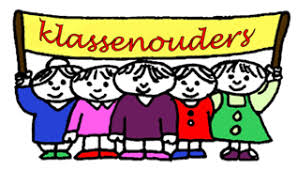 StagiairesVooruitblik: belangrijke data en wat kunt u verwachten?